Bass Trombone Repertoire List / ExcerptsAlbany Symphony Audition – Sunday, September 17, 2017Bach-Sarabande from Cello Suite No. 5Beethoven-Symphony No. 9Berlioz-Hungarian MarchFranck-Symphony in d minorHaydn-The CreationKodaly-Hary JanosRespighi-Fountains of RomeRossini-William TellSchumann-Symphony No. 3Strauss-Ein HeldenlebenWagner-Das RheingoldWagner-Ride of the Valkyries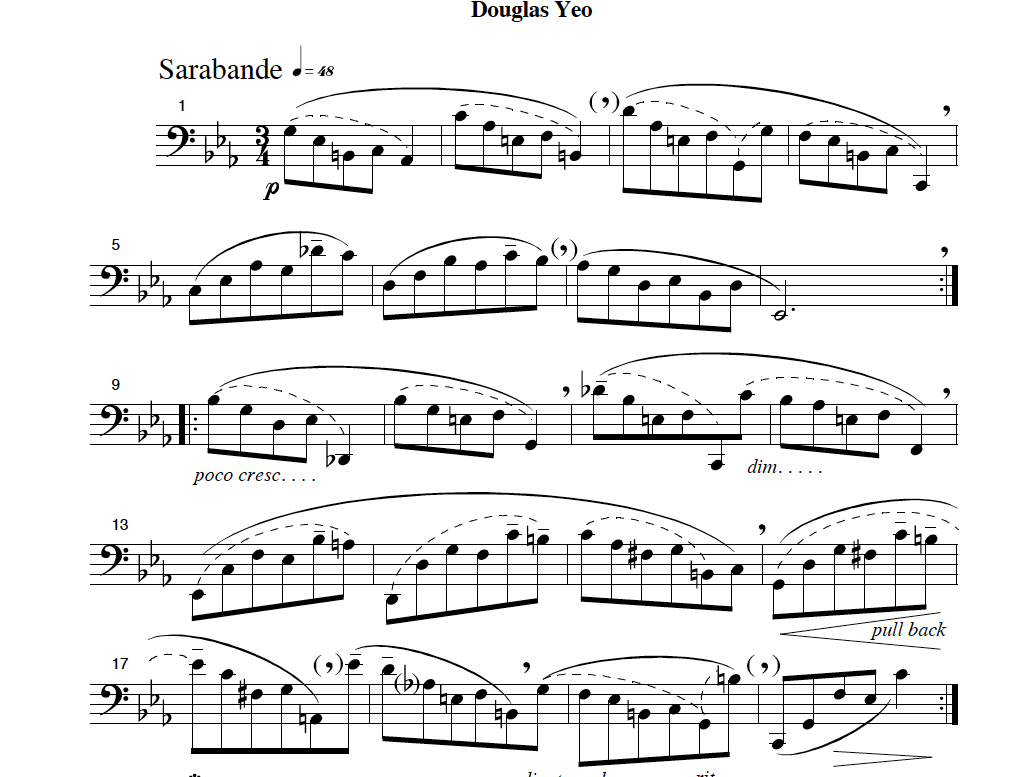 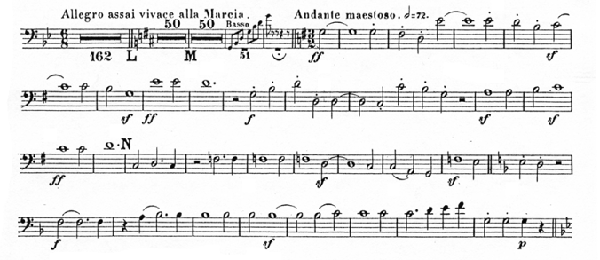 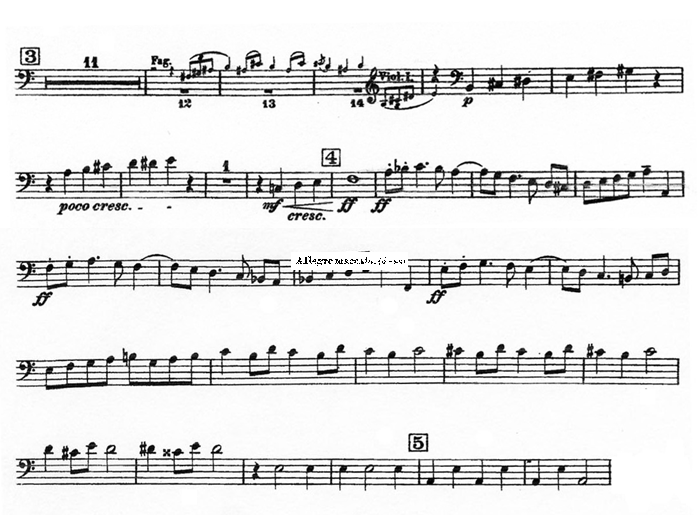 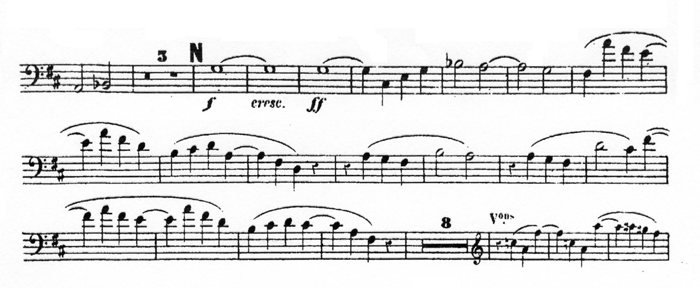 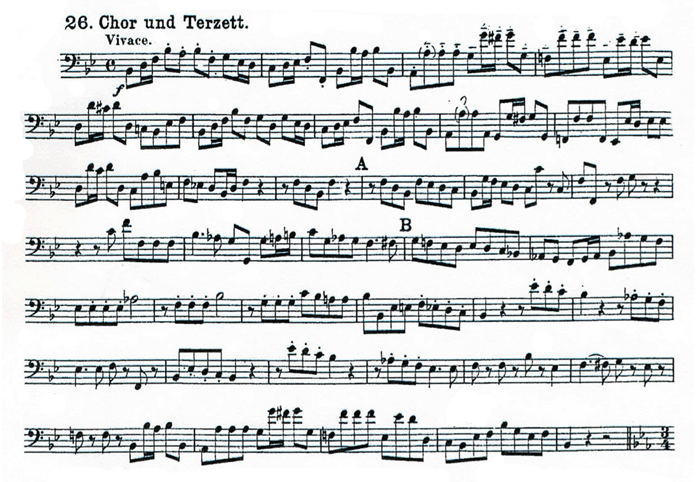 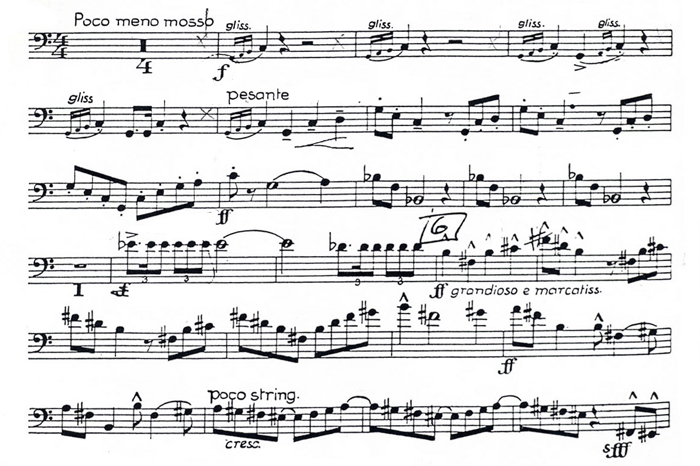 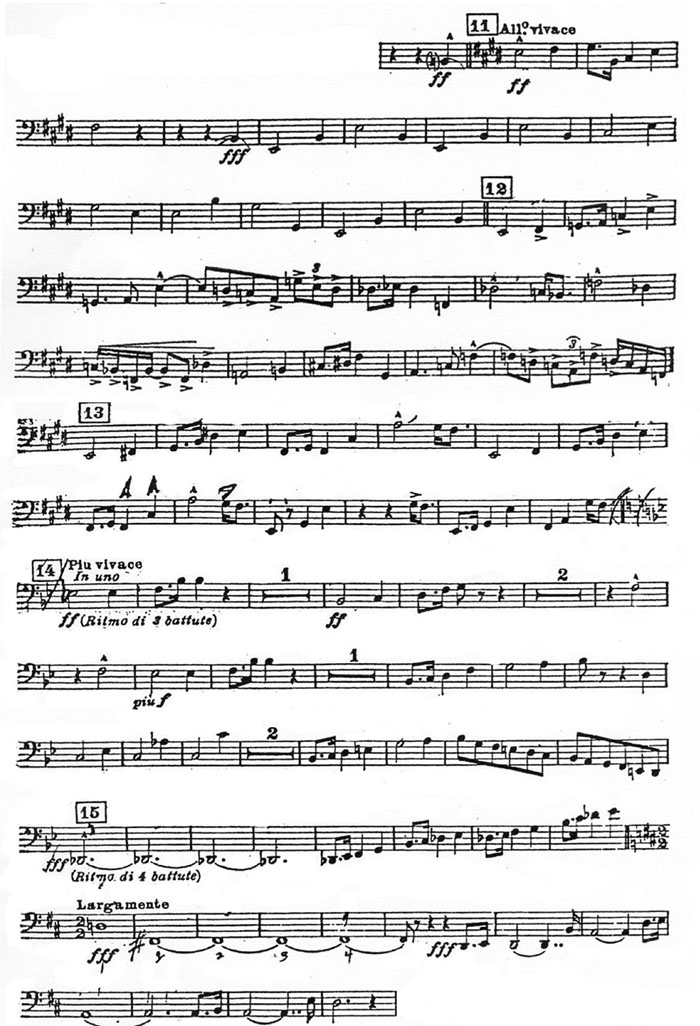 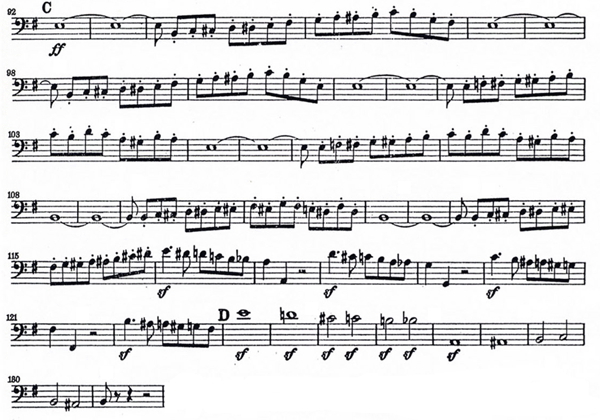 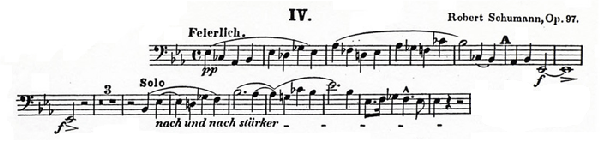 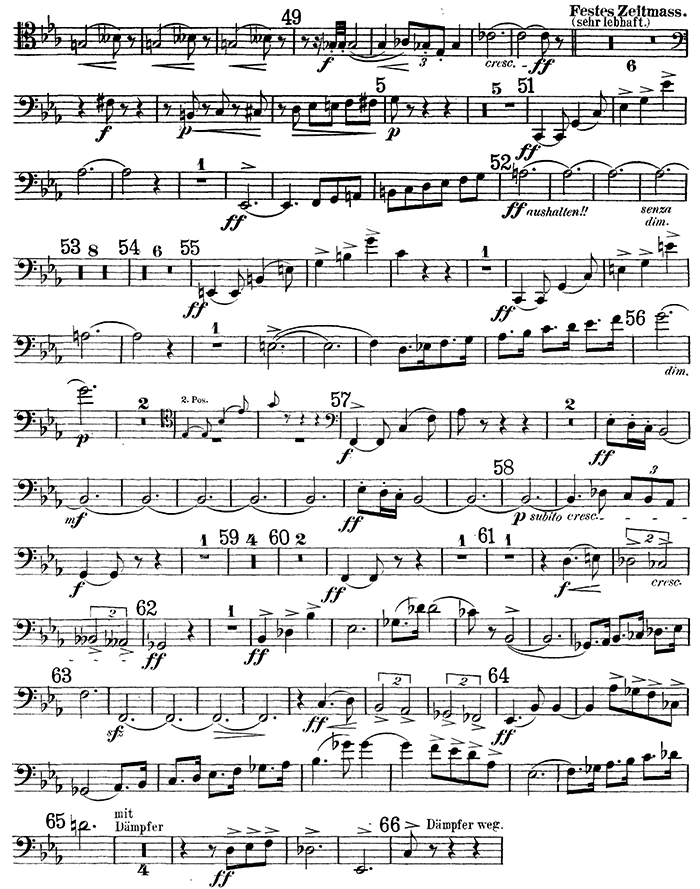 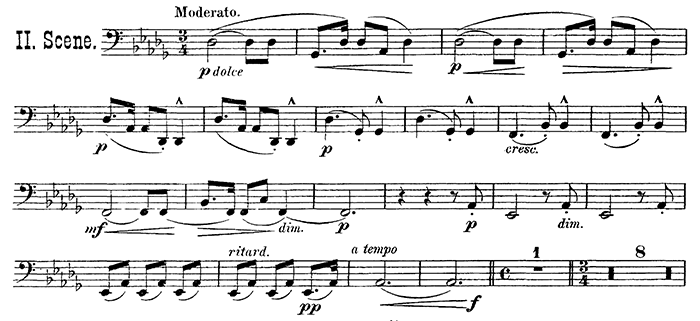 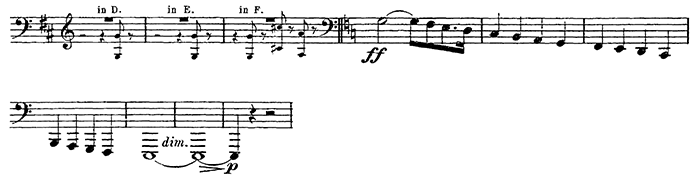 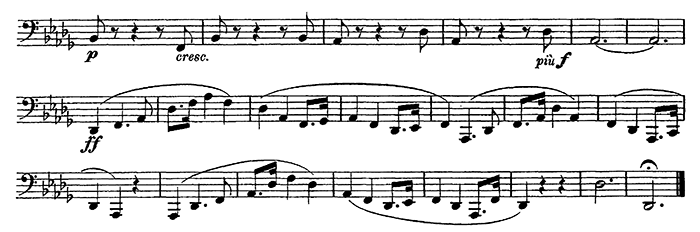 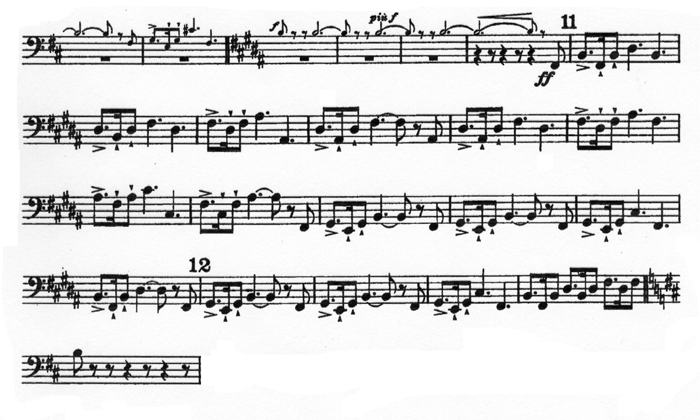 